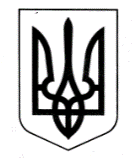 УКРАЇНАЧОРНОМОРСЬКА МІСЬКА РАДАОдеського району Одеської областіРІШЕННЯ28.11.2023                                                                  № 492-VIIIВідповідно до наданих комунальною установою "Територіальний центр соціального обслуговування (надання соціальних послуг) Чорноморської міської ради Одеського району Одеської області" розрахунків щодо потреби в коштах субвенції з бюджету Великодолинської  селищної територіальної громади для надання  соціальних  послуг у 2023 році за місцем проживання громадянам  Великодолинської селищної територіальної громади Одеського району Одеської області (лист №Внутр-11093-2023 від 27.10.2023), листа фінансового відділу Великодолинської селищної ради Одеського району Одеської області від 07.11.2023 № 161 (вх. № 344 від 07.11.2023), на підставі статей 93 та 101 Бюджетного кодексу України, постанови Кабінету Міністрів України від 15 грудня 2010 року № 1132 "Про затвердження Порядку перерахування міжбюджетних трансфертів" (зі змінами),  враховуючи рекомендації спільного засідання постійних комісій з фінансово-економічних питань, бюджету, інвестицій та  комунальної власності та з питань освіти, охорони здоров’я, культури, спорту та у справах молоді, керуючись статтею 25, пунктом 14 частини четвертої статті 42 Закону України "Про місцеве самоврядування в Україні",Чорноморська міська  рада Одеського району Одеської області  вирішила:Пункт 1 рішення Чорноморської міської ради Одеського району Одеської області                         від 20.12.2022 № 283-VIII "Про прийняття у 2023 році окремих видатків у вигляді міжбюджетного трансферту із бюджету Великодолинської  селищної територіальної громади (код бюджету 1554500000) до бюджету Чорноморської міської територіальної громади (код бюджету 1558900000)" викласти в новій редакції:"1. Надати згоду на прийняття у 2023 році із бюджету Великодолинської селищної територіальної громади (код бюджету 1554500000) до бюджету Чорноморської міської територіальної громади (код бюджету 1558900000) окремих видатків у вигляді міжбюджетного трансферту (ККДБ 41053900 "Інші субвенції з місцевого бюджету") у сумі                     2 319 600 гривень (два мільйони триста дев’ятнадцять тисяч шістсот гривень) для:- надання фінансової підтримки у сумі 1 500 000 гривень (один мільйон п’ятсот тисяч гривень) комунальному некомерційному підприємству "Чорноморська лікарня" Чорноморської міської ради Одеського району Одеської області на оплату частини комунальних послуг та енергоносіїв для надання підприємством вторинної (спеціалізованої) медичної допомоги населенню Великодолинської селищної територіальної громади Одеського району Одеської області; - фінансування комунальної установи "Територіальний центр соціального обслуговування (надання соціальних послуг) Чорноморської міської ради Одеського району Одеської області" у сумі 819 600 гривень (вісімсот дев’ятнадцять тисяч шістсот  гривень)  для надання  соціальних  послуг у 2023 році за місцем проживання громадянам  Великодолинської селищної територіальної громади Одеського району Одеської області. 2. Уповноважити Чорноморського міського голову Василя Гуляєва на підписання додаткової угоди між Чорноморською міською радою Одеського району Одеської області та Великодолинською  селищною радою Одеського району Одеської області до договору № 1с про передачу міжбюджетного трансферту у вигляді іншої субвенції з місцевого бюджету                     від 02 січня 2023 року. 3. Контроль за виконанням цього рішення покласти на постійну комісію з фінансово –   економічних  питань, бюджету, інвестицій  та комунальної власності, заступника міського голови Наталю Яволову. Міський голова                                                                  Василь ГУЛЯЄВПро внесення змін до рішення Чорноморської міської ради Одеського району Одеської області від 20.12.2022                         № 283-VIII "Про прийняття у 2023 році окремих видатків у вигляді міжбюджетного трансферту із бюджету Великодолинської  селищної територіальної громади (код бюджету 1554500000) до бюджету Чорноморської міської територіальної громади (код бюджету 1558900000)"